TOWN OF EAGLE LAKE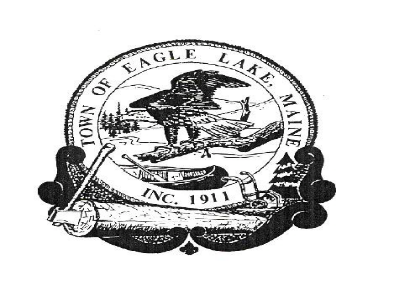 BOARD OF SELECTMEN’S MEETINGJanuary 26, 2022	1.  The meeting was called to order by Board Chair, Arthur Carroll at 5:41 P.M.       The Board members present included: Arthur Carroll, Brian Devoe, Wendy Dube, and Raymond Saucier. Others in attendance were: Town Manager John Sutherland, Deputy Clerk Apryl Gagnon and new Eagle Lake Fire Chief Robert St. Germain.2.  ACCEPT RESIGNATION OF EAGLE LAKE FIRE CHIEF RENE ST. ONGE	Eagle Lake Fire Chief Rene St. Onge offered his resignation.RATIFY THE APPOINTMENT OF ROBERT ST. GERMAIN AS EAGLE LAKE FIRE   CHIEFArthur Carroll recommends that John Sutherland send Rene St. Onge a letter of thanks for his years of dedication to the Town of Eagle Lake as the community’s Fire Chief.	Moved by Raymond Saucier to accept the resignation from Rene St. Onge as Eagle Lake Fire Chief and to ratify the appointment of Robert St. Germain as the new Eagle Lake Fire Chief, seconded by Brian Devoe.Vote: Unanimously in favor.3.  TOWN MANAGER’S REPORT UPDATES	a.   Micro Loan	      Account number JS11122021 came in and made his first payment.	      We have two accounts paid through November. John Sutherland contacted both       businesses and asked that they update him on their efforts to make their       accounts current.       We have one account that was paid through October 2021 and they came in and      made their account current to January 2022.      All other accounts are up to date.b.   Pond Brook Estates      Apartments 3, 7, and 15 have been approved for ACAP rental assistance.       Apartment 14 received his rental assistance and made an additional payment which       made his rent good through February.      All other accounts are current.      The tenants in apartment 11 have moved in and they are settling in.c.   Roads       Fred Simard informed John Sutherland that he had issues with his sander and plans        on having the sander up and running by January 22, 2022	      There are currently no road issues.d.   NASWA      Reynold Hebert informed John Sutherland that a fire broke out in the NASWA      municipal solid waste trailer on January 8, 2022. The fire was quickly extinguished       by NASWA employees and the Eagle Lake Fire Department. The trailer was also       sent to Albert Farms’ maintenance shop for inspection. The initial inspection       revealed no damage to the trailer. The cause of the fire appears to be from hot wood       ash that was dumped into the trailer. e.   Eagle Lake Fire Department      New Eagle Lake Fire Chief Robert St. Germain updated John Sutherland on his       appointments of officers. Rene St. Onge is the Assistant Fire Chief, Troy Nadeau is       his Captain, Brian Bouchard and Patrick Mills are the Lieutenants. Brandon       L’Italien and Corey Bourgoin are the Safety Officers. Robert stated that they would       be having a meeting on Sunday, January 23, 2022 to introduce the new officers and       outline roles and responsibilities. He stated that he plans to have training on       extracting water from the lake in February. f.    Junk Yard Update	       Bruce Dube called and discussed his junk yard issues with John Sutherland. John       informed Bruce that the Board is insistent that he finish cleaning the scrap metal        from his property.  He also has to produce a permit application to the Board of       Selectmen for consideration. The property must be cleaned before the Board       considers his application.4.  MONTHLY FINANCIALS- December 2021	Review monthly financials for December 2021            a.   Bank Reconciliations; including Pond Brook, and Sample Check Audit.      Moved by Wendy Dube to accept the Bank Reconciliations                  including Pond Brook Estates, for December 2021, seconded by Raymond Saucier.      Vote: Unanimously in favor.b.   Sample Check Audit      Moved by Wendy Dube to accept the Sample Check Audit, seconded by Raymond       Saucier.      Vote: Unanimously in favor.c.   Sign Warrants      Moved by Brian Devoe to accept the Warrants for December 2021, seconded by       Wendy Dube.      Vote: Unanimously in favor.d.   Micro Loan      Moved by Brian Devoe to accept the Micro Loan Reconciliation for December       2021, seconded by Raymond Saucier.Vote: Unanimously in favor.5.  PUBLIC COMMENT	No comment.6.  APPROVE MINUTES FOR DECEMBER 15, 2021 BOARD OF SELECTMEN’S         MEETING     APPROVE MINUTES FOR JANUARY 5, 2022 BOARD OF SELECTMEN’S MEETING                     No changes needed.	       Moved by Brian Devoe to accept the Board of Selectmen’s meeting minutes for  	       December 15, 2021 and January 5, 2022, seconded by Raymond Saucier. Vote: Unanimously in favor.7.   REVIEW AND CONSIDER CRITICAL DATES FOR ANNUAL TOWN MEETING             John reviewed the Critical Dates for Annual Town Meeting with the Board. John stated            that we time our municipal elections with the June State of Maine June referendum. This             year the State of Maine Referendum date is June 14th. Our municipal elections will be            June 14th and annual town meeting will be the following day – June 15th. It was noted             that nomination papers are available March 23and due March 29th. The correct date is             April 29th.  John noted that he would make the change.             Moved by Raymond Saucier to approve the critical dates as amended, seconded by             Brian Devoe.            Vote: Unanimously in favor.8.    COMMUNITY DEVELOPMENT BLOCK GRANT	Eagle Lake Water and Sewer District Superintendent, Gerald Raymond informed John Sutherland that the district is working on the upgrades needed at the Waste Water Treatment Facility, the collections system and pumping stations within the district. They are working with Jack Lord from Dirigo Engineering to identify the issues and design the needed upgrades. The initial project estimates from Dirigo Engineering are $6,215,000. Gerald asked if John could assist him in writing a Letter of Intent to the Office of Community Development proposing a request for $1,000,000 Public Infrastructure grant to assist in funding the project. Community Development requestsfor Block Grants (CDBG) are applied and administered by the municipality.The funds need to be accepted at a town meeting by the municipal voters. If the Board accepts and based on the timing of the availability of the funds, we should be able to vote to accept the funds at annual town meeting. Graham Warne from Northern Maine Development Commission worked with Joella Theriault to produce an income survey to show that the town of Eagle Lake is 51% or more Low to Moderate Income. Graham provided John with a copy of the survey. John will send a copy of survey to Terry Ann Holden from the Office of Community Development as part of the Letter of Intent.Moved by Raymond Saucier to ask John Sutherland to write a Letter of Intent to the Office of Community Development proposing a request for $1,000,000 Public Infrastructure grant to assist in the funding of the project, seconded by Wendy Dube.	Vote: Unanimously in favor.9.    REVIEW AND CONSIDER INCOME PROTECTION PLAN REBATE	The personal Policy states that Income Protection is a benefit provided by the Town of Eagle Lake. We have two full time employees, Chris Cote and Apryl Gagnon, who are signed up for  Income Protection. To date payroll has deducted $363.78 from each of them for Income  Protection. John Sutherland has since stopped the payroll deduction             and would like to return the amount of $363.78 to both Chris and Apryl.             Moved by Brian Devoe to accept John Sutherland’s recommendation to reimburse Chris Cote and Apryl Gagnon for the Income Protection that was deducted from payroll, seconded by Raymond Saucier.Vote: Unanimously in favor.10.   REVIEW AND CONSIDER BIDS FOR GRADER SERVICES	The ad for Grading Services went out to the St. John Valley Times. One of the bid packets is for Sly Brook Road and the second bid packet is for Gilmore Brook Road, Devoe Brook Road and Deprey Road. Bids were due at the Town Office by 4:30 p.m., Tuesday, January 25, 2022. Simard Construction submitted one bid for Sly Brook Road Grading that came in at $1,655   and also submitted a bid for Gilmore Brook Road, Devoe Brook Road, and Deprey Road Grading and that came in with $3,920.Moved by Wendy Dube to accept both bids for grading services from Simard Construction for Sly Brook Road, and for Gilmore Brook Road, Devoe Brook Road, and Deprey Road, seconded by Brian Devoe.Vote: Unanimously in favor.11.   RATIFY APPOINTMENT FOR FRED MICHAUD TO THE MUNICIPAL PARK         COMMITTEE 	Fred Michaud expressed an interest in being appointed to the Municipal Park Committee. John Sutherland has also reached out to Morgan Wilson and asked if she or anyone on the Recreation  Committee would be interested in serving. John reached out to Leroy Makenzie if he knew of  any members of the American Legion who would be interested. Leroy gave John a few names that he will follow up with. John also plans to post on Facebook, the Town of Eagle Lake website and flyers around town to see who is interested. John is hoping to have more people appointed at the February Selectmen’s meeting. John expressed interest in being on the Municipal Park Committee and also requested that a board member consider being on the committee.Moved by Raymond Saucier to ratify the appointment Fred Michaud and John Sutherland as members on the Municipal Park Committee, seconded by Brian Devoe.Vote: Unanimously in favor.12.    REVIEW AND CONSIDER RENTING THE INDUSTRIAL PARK BUILDING	The Town Office had two businesses owners reach out to John inquiring into renting the building at the Industrial Park. Ricky Saucier approached John in regards to storing a frame straightener from his garage. He is interested in storing this from February to June. Nathan Theriault is requesting to use the Industrial Park Building from August to October to store and distribute his bear bait. Nathan states that his bait is not a greasy bait but is a trail mix  that is cleaner and healthier. Nathan stated that he currently is paying $500/month where he is now. Moved Brian Devoe to allow each owner to rent for $500/month for cold storage only and for Ricky Saucier to be out of the building by June so the other renter Nathan Theriault can have access to the building with the agreement that each renter returns the building to its original condition, seconded by Wendy Dube.Vote: Unanimously in favor.13.    OTHER BUSINESS	John Sutherland discussed with the Board the County ARPA Funds to request suggestions for its use. Some options discussed were replacing culverts on Gilmore Brook Road and Convent Road, upgrading office computers, a TV with internet access and camera for zoom meetings, and a new generator with automatic start. The Board agrees that these items are worthwhile.  John contacted MMA in regards to dog licensing and difficulty that residents had getting their dogs rabies vaccine updated. He states that the town cannot waiver the $25 late fee for dogs not registered by January 31st due to resident not being able to get their dogs in to see the vet for the rabies vaccination. The dates are set by State of Maine statutes. John received a phone call from a Dr. David Smith in regards to setting up a retail Marijuana shop. The Board discussed this option and requested that this be brought up at a Public Hearing and for John to contact MMA and other towns to see what they are experiencing and if they have had any problems.14.   ADJOURN	Moved by Brian Devoe to adjourn the Board Meeting at 8:49 p.m., seconded by             Raymond Saucier.	Vote: Unanimously in favor.